      LOYOLA COLLEGE (AUTONOMOUS), CHENNAI – 600 034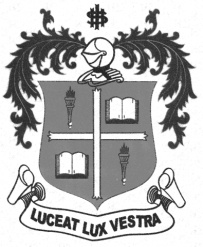     M.A. DEGREE EXAMINATION - SOCIAL WORKFOURTH SEMESTER – APRIL 2012SW 4975 / 3973 - MEDICAL SOCIAL WORK IN INDIA               Date : 18-04-2012 	Dept. No. 	  Max. : 100 Marks    Time : 1:00 - 4:00                                              	Section AAnswer all the Questions in about 50 words each:				 10x2=20 MarksDefine Medical Social workWhat is Multidisciplinary approach?List any two Features of Consumer Protection  Act,1986Define Medical Sociology.List any four symptoms of Tuberculosis.Mention any four skills required for Medical Social Work PracticeGive four functions of a Medical social worker in Trauma Care Centers.What is Disability?Give two advantages of Organ transplantation.           10.  Name any two hospices in India.Section BAnswer any FOUR of the following Questions in about 300 words each:	       4x10=40 MarksDiscuss the Key areas of Medical ethics and the rights of a PatientTrace the Historical development of Medial Social work Practice in the WestComment on the role of a Medical Social Worker in a community settingThrow light on the various problems faced by the families of differently abled patientsHighlight the importance of team work in Rehabilitation of patients in a hospital.Explain with your field work examples, how Social Work Methods can be used as Effective Tools in the Medical Setting.Section C    Answer any TWO of the following Questions in about 600 words each:                  2x20=40 MarksHighlight on the Psycho-social problems faced by Patients and their Families during the process of treatment and long term hospitalization.What is Hospice? Bring out the significant role& functions of a Medical Social Worker in a Hospice  with suitable examples.Outline the Limitations and challenges faced by Medical Social Workers in the field and suggest measures to overcome it.Explain in detail the types of rehabilitation and develop a case plan for a Patient with Multiple disabilities. *********